Ostrov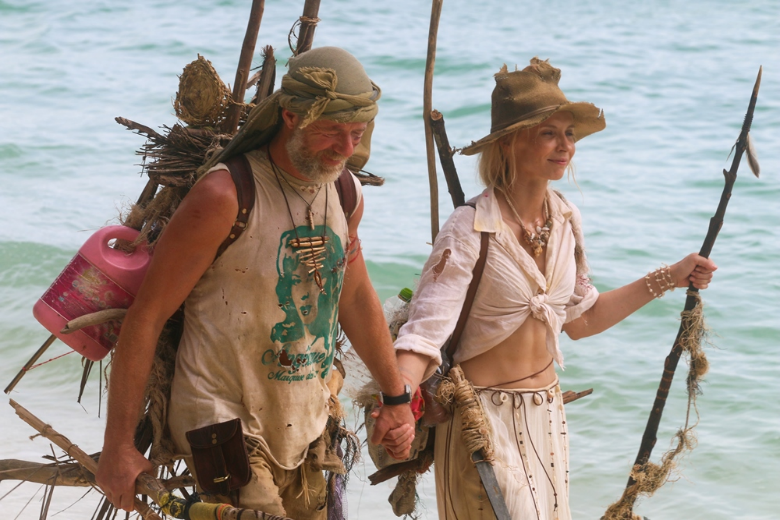 Premiéra: 16. 3. 2023 Logline Production, ČR, 2023Réžia: Rudolf Havlík Producent: Petr Erben Scenár: Rudolf Havlík, Filip OberfalcerKamera: Václav TlapákHudba: Ondřej KonvičkaHrajú: Jana Plodková, Jiří LangmajerJiří Langmajer, Jana Plodková a opustený ostrov v tropickom raji. To sú aktéri dobrodružnej romantickej komédie Ostrov, v ktorej dvaja ľudia, ktorí už nechcú byť spolu, zistia, že hádky a spory sú zbytočné. Najmä v divočine.Dobrodružná romantická komédia Ostrov rozpráva príbeh jednej katastrofálnej dovolenky, ktorá sa pre dvoch rozhádaných manželov skončí niekoľkomesačnou robinsonádou na opustenom tropickom ostrove. Aby sa zachránili a prežili, nezostáva im nič iné, len sa opäť začať počúvať a nájsť k sebe cestu. Ich príbeh sa začína v luxusnom exotickom letovisku, kde sú Alice (Jana Plodková) a Richard (Jiří Langmajer) po rokoch konečne na dovolenke, ale všetko sa zvrtne. Richard oznámi Alici, že sa chce rozviesť. Alica je zaskočená a ich exotická dovolenka sa okamžite končí. Alica sa chce okamžite vrátiť domov, nech sa deje čokoľvek. Richard sa teda nechá odviezť nákladným lietadlom, pretože nič iné mu nezostáva. Ich let však havaruje a Richard a Alice uviaznu na opustenom ostrove uprostred oceánu. Katastrofa je katastrofa, ale Alica sa ich aj tak rozhodne rozdeliť a rozdelí ostrov na polovicu. Jedna je Richardova a druhá jej. Netrvá dlho a uvedomia si, že ak chcú na ostrove prežiť, musia spolupracovať a tiež sa dohodnúť.Režisér Rudolf Havlík hovorí o filme Ostrov: "Páčia sa mi Richard a Alica a spôsob, akým ich Jana a Jirka hrali. Janin humor a Jirkova nevrlosť spolu fungujú tak krásne, že mi srdce poskočí vždy, keď ich vidím v spoločnej scéne. Ostrov je dobrodružná komédia v pravom zmysle slova a na svoje si v nej príde každý, kto rád cestuje alebo má jednoducho rád dobrodružstvo a romantiku."Prístupnosť: 	nevhodné pre vekovú kategóriu maloletých do 12 rokovŽáner:	komédia / dobrodružný / romantickýVerzia: 	českáStopáž:	100 minútFormát:	2D DCP, zvuk 5.1Monopol do:	2. 2. 2033